هَذِهِ مَعْلوماتٌ عَنْ طائِرِ الْإِوَزِّ ، إِقْرَأْها قِراءِة مُرَكَّزَة . ( 5 مرّات ) 1ـ    لِلْإِوَزَّةِ ريشٌ سَميكٌ يُدَفِّئُها . 2ـ    تَصْرُخُ عالِيًا إِنْ تَعَرَّضّتْ لِخَطَرٍ . 3ـ    تَحْضُنُ الأُنْثَى الْبَيْضَ حَتَّى يَفْقِسَ . 4ـ    رِجْلاها قَصيرَتانِ . 5ـ    تَمْشي وَتَهُزُّ مُؤَخَّرَتَها . 6ـ    تَعيشُ ضِمْنَ جَماعاتٍ في كُلِّ الْقارّاتِ . 7ـ    يَنْمو ريشٌ ناعِمٌ على صَدْرِ الأُنْثَى قَبْلَ وَقتِ بِناءِ الْعُشِّ وَيُسَمَّى ريشَ الْعُشِّ . تَنْتُفُ الْأُنْثَى        هَذا الرّيشَ بِمِنْقارِها بَعْدَ أَنْ تَضَعَ بَيْضَها ، وَتُبَطِّنُ عُشَّها بِهِ . 8ـ    يُغَطّي ريشَهُ طَبَقَةٌ دُهْنِيَّةٌ تَمْنَعُهُ مِنَ الْبَلَلِ . 9ـ    يَتَحَرَّكُ بِسُهُولَةٍ على الْبَرِّ كَما يَسْبَحُ في الْماءِ . 10ـ  رِيشُ الْعُشِّ الَّذي يَنْمُو على صَدْرِ الْإِوَزَّةِ هُوَ الَّذي يَجْمَعُهُ النّاسُ مُنْذُ مِئاتِ السِّنينَ لِحَشْوِ        الْوِسائِدِ ( الْمِخَدَّات ) بِهِ . 11ـ  لَهُ مِنْقارٌ كَبيرٌ وَقَوِيٌّ . 12ـ  ألذَكَرُ أَكْبَرُ وَأَقْوى مِنَ الْأُنْثى . 13ـ  أَلْإِوَزُّ مِنَ الطُّيُورِ السّابِحَةِ ( طُيورُ الْماءِ ) . 14ـ  يَجْعَلُ كَوْمَةً مِنَ الأَعْشابِ والنَّباتاتِ عُشًّا لَهُ . 15ـ  عَضَّتُهُ قَدْ تَكونُ مُؤْلِمَةً (موجِعَة ) جِدًّا . 16ـ  عِنْدَ خُروجِ الْفَرْخِ مِنَ الْبَيْضَةِ يَتْبَعُ أَوَّلَ ما يَراهُ ، فَقَدْ يَتْبَعُ دَجاجَةً أَوْ بَقَرَةً أَوْ حَتَّى مِرَشَّةً        لِلْماءِ . لِذَلِكَ على أُمِّهِ التَّنَبُّهُ كَيْ لا يَضيعَ . 17ـ  لَهُ غِشاءٌ جِلْدِيٌّ بَيْنَ أَصابِعِهِ يُساعِدُهُ في السِّباحَةِ . 18ـ  يَاْكُلُ النَّباتاتِ والأَعْشابَ مِنَ الْبَرِّ . 19ـ  يُسْتَخْدَمُ الْإِوَزُّ في حِراسَةِ الْمَزارِعِ فَيَزْعَقُ حينَ رُؤْيَةِ غَريبٍ اَوْ عَدُوّ . 20ـ  يَعيشُ قُرْبَ الْبِرَكِ والْبُحَيْراتِ والْأَنْهارِ والْبِحارِ . بَعْدَ قْراءَةِ وَفَهْمِ الْمَعْلوماتِ أَعْلاه ، اُكْتُبْ كُلَّ جُمْلَةٍ  اَمامَ الْعُنْوانِ الْمُناسِبِ لَها ، اَو اَعِدَّ بَحْثًا مُرْفَقًا بِالصُّوَرِ إِذا أَمْكَنَ ( على كَرْتونَة) : ألْعُنْوانُ الرَّئيسيُّ :         طائِرُ الإِوَزِّ أَلْعَناوين الْفَرْعِيَّةُ : ـ   فَصيلَتُهُ :    ــــــــــــــــــــــــــــــــــــــــــــــــــــــــــــــــــــــــــــــــــــــــــــــــــــــــــــــــــ ـ   مَوْطِنُهُ :    ـــــــــــــــــــــــــــــــــــــــــــــــــــــــــــــــــــــــــــــــــــــــــــــــــــــــــــــــــــ                   ــــــــــــــــــــــــــــــــــــــــــــــــــــــــــــــــــــــــــــــــــــــــــــــــــــــــــــــــــ                   ــــــــــــــــــــــــــــــــــــــــــــــــــــــــــــــــــــــــــــــــــــــــــــــــــــــــــــــــــ                   ــــــــــــــــــــــــــــــــــــــــــــــــــــــــــــــــــــــــــــــــــــــــــــــــــــــــــــــــــ ـ   شَكْلُهُ :     ـــــــــــــــــــــــــــــــــــــــــــــــــــــــــــــــــــــــــــــــــــــــــــــــــــــــــــــــــــ                  ـــــــــــــــــــــــــــــــــــــــــــــــــــــــــــــــــــــــــــــــــــــــــــــــــــــــــــــــــــ                  ـــــــــــــــــــــــــــــــــــــــــــــــــــــــــــــــــــــــــــــــــــــــــــــــــــــــــــــــــــ                  ـــــــــــــــــــــــــــــــــــــــــــــــــــــــــــــــــــــــــــــــــــــــــــــــــــــــــــــــــــ                  ـــــــــــــــــــــــــــــــــــــــــــــــــــــــــــــــــــــــــــــــــــــــــــــــــــــــــــــــــــ                  ـــــــــــــــــــــــــــــــــــــــــــــــــــــــــــــــــــــــــــــــــــــــــــــــــــــــــــــــــــ ـ   تَصَرُّفاتُهُ : ــــــــــــــــــــــــــــــــــــــــــــــــــــــــــــــــــــــــــــــــــــــــــــــــــــــــــــــــــــ                 ـــــــــــــــــــــــــــــــــــــــــــــــــــــــــــــــــــــــــــــــــــــــــــــــــــــــــــــــــــــ                 ـــــــــــــــــــــــــــــــــــــــــــــــــــــــــــــــــــــــــــــــــــــــــــــــــــــــــــــــــــــ                 ـــــــــــــــــــــــــــــــــــــــــــــــــــــــــــــــــــــــــــــــــــــــــــــــــــــــــــــــــــــ ـ   غِذاؤُهُ :   ـــــــــــــــــــــــــــــــــــــــــــــــــــــــــــــــــــــــــــــــــــــــــــــــــــــــــــــــــــــ ـ   عائِلَتُهُ :  ــــــــــــــــــــــــــــــــــــــــــــــــــــــــــــــــــــــــــــــــــــــــــــــــــــــــــــــــــــــ                ــــــــــــــــــــــــــــــــــــــــــــــــــــــــــــــــــــــــــــــــــــــــــــــــــــــــــــــــــــــ                ــــــــــــــــــــــــــــــــــــــــــــــــــــــــــــــــــــــــــــــــــــــــــــــــــــــــــــــــــــــ                ــــــــــــــــــــــــــــــــــــــــــــــــــــــــــــــــــــــــــــــــــــــــــــــــــــــــــــــــــــــ                ــــــــــــــــــــــــــــــــــــــــــــــــــــــــــــــــــــــــــــــــــــــــــــــــــــــــــــــــــــــ                ــــــــــــــــــــــــــــــــــــــــــــــــــــــــــــــــــــــــــــــــــــــــــــــــــــــــــــــــــــــ ـ   فَوائِدُهُ :  ــــــــــــــــــــــــــــــــــــــــــــــــــــــــــــــــــــــــــــــــــــــــــــــــــــــــــــــــــــــ                ــــــــــــــــــــــــــــــــــــــــــــــــــــــــــــــــــــــــــــــــــــــــــــــــــــــــــــــــــــــ                ــــــــــــــــــــــــــــــــــــــــــــــــــــــــــــــــــــــــــــــــــــــــــــــــــــــــــــــــــــــ                ــــــــــــــــــــــــــــــــــــــــــــــــــــــــــــــــــــــــــــــــــــــــــــــــــــــــــــــــــــــ  بَرْنامَجُ عَمَلِ الأُسبوع :ـ  ألإِثْنين 4 أيّار : قراءَة الْجُمَل ( 1ـ2ـ3ـ4ـ5ـ6ـ7ـ ) ـ ألثُّلاثاء 5 أيّار : قِراءَة الْجُمل ( 8ـ9ـ10ـ11ـ12ـ13ـ14ـ ) ـ ألأَرْبِعاء 6 أَيّار : قراءَة الْجُمَل ( 15ـ16ـ17ـ18ـ19ـ20ـ ) ـ ألْخَميس 7 أيّار والْجُمْعَة 8 أيّار : تَطْبيق الْعَمل خَطِّيًّا على الْوَرَقَة ، أَو إِعْداد بَحْثٍ على                                        كَرْتونة مُعْتَمِدًا على الْمَعْلومات .                                                                      عَمِلًا مُمْتِعًا                                                                 إلى اللِقاء أَيُّها الأَحِبّاء  ‏‏        مدرسة دومينيكان لسيدة الداليفراند عاريا- لبنانالصّف  الرابع  الأساسي  أيّار - الاسبوع الأول                    الاسم: ...............................   أ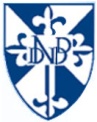 